CON30 电导率测试计 (电导率/TDS/盐度)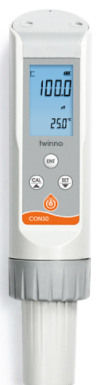 ●船型浮水设计，IP67防水等级。 
●4 键简易操作，握持舒适，单手完成精确值测量。 
●超大量测范围：0.0 μS/cm - 20.00 mS/cm ； 
最小读数：0.1μS/cm。 
●自动量程 1 点标定：自由标定不受限 。 
●CS3930 电导电极：石墨电极，K=1.0，精准稳定抗干扰；易清洁保养。 
●自动温度补偿的温度系数可调整：0.00 - 10.00% 。 
●可以进行抛投水质测量（自动锁定功能） 
●维护简单，无须任何工具可轻易更换电池和电极。 
●背光屏幕，多行显示，方便阅读。 
●电极效能状态自我诊断显示 
●1 * 1.5 AAA电池寿命长 
●无按键动作后 5 分钟自动关机CON30 笔式电导率测试计 规格表CON30 笔式电导率测试计 规格表测量范围0.0 μS/cm (ppm) - 20.00 mS/cm (ppt)分 辨 率0.1 μS/cm (ppm) - 0.01 mS/cm (ppt)精 确 度±1% F.S温度测量范围0 - 100.0℃ / 32 - 212℉使用温度范围0 - 60.0℃ / 32 - 140℉温度补偿范围0 - 60.0℃温度补偿手动/自动温度系数0.00 - 10.00% 可调 (出厂 2.00%)基准温度15 - 30°C 可调 (出厂 25°C)TDS范围0.0 mg/L (ppm) - 20.00 g/L (ppt)TDS系数0.40 - 1.00 可调 (出厂系数：0.50)盐度范围0.0 mg/L (ppm) - 13.00 g/L (ppt)盐度系数0.48~0.65可调 (出厂系数：0.65)校    正自动量程 1 点标定屏    幕20 * 30 mm 多行液晶显示屏锁定功能手动/自动保护等级IP67自动背光30秒自动关机5分钟电    源1x1.5V AAA7号电池尺    寸(H×W×D) 185×40×48 mm重    量95g